.En français – grand merci a Brigitte Zerah (Paris) pour la traductionCount In: 8 temps du début des battements, la danse commence sur les paroles. Approx 105 bpm[1 – 8] L cross, R side, L heel, R cross, L side, R heel, L cross, R side, ¼ turn L sailor.[9 – 16] Walk R – L, R mambo ½ turn R, ½ turn R, ¼ turn R, L crossing shuffle[17 – 24] R side, L close, R forward, L shuffle, R fwd, ½ pivot L, R mambo fwd[25 – 32] ¼ turn L, point R, 1/8 turn R sweeping L, L cross, R side, 1/8 turn L back L, R back, 1/8 turn L side L, R fwd, heel switch L-R[33 – 40] R close, L cross, R point, R crossing shuffle, L side, R touch, R kick-ball-cross[41 – 48] ¼ turn R samba step, L samba step, full paddle turn to RTAG: Le 5ème mur commence face à 12.00 et finit face à 3.00. A la fin du 5ème mur, refaire les 16 derniers temps de la danse temps 33 – 48 (ne pas faire le & avant le 1). Vous serez face à 6.00 pour recommencer la danse. 6.00Ending: Le 7ème mur commence face à 9.00 et est le dernier mur. Faire la danse jusqu’au temps 12 (mambo ½ turn), pui faire 1/2T à droite et reculer G (5), faire 1/2T à droite et avancer D (6), avancer G (7), pas D près de G (&), avancer G (8), lever les bras en l’air (&) 12.00Contacts:-Rachael: www.dancewithrachael.com - dancewithrachael@gmail.comAmy - amyc@linefusiondance.comWoman Up (fr)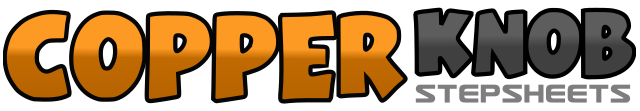 .......Count:48Wall:4Level:Intermédiaire.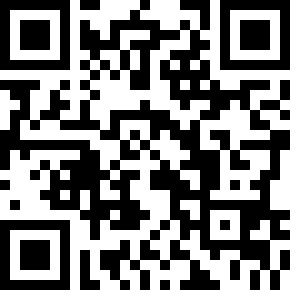 Choreographer:Rachael McEnaney (USA) & Amy Christian (USA) - Juillet 2016Rachael McEnaney (USA) & Amy Christian (USA) - Juillet 2016Rachael McEnaney (USA) & Amy Christian (USA) - Juillet 2016Rachael McEnaney (USA) & Amy Christian (USA) - Juillet 2016Rachael McEnaney (USA) & Amy Christian (USA) - Juillet 2016.Music:Woman Up - Meghan Trainor : (Album: Thank You! - iTunes and all major mp3 websites - 3:28)Woman Up - Meghan Trainor : (Album: Thank You! - iTunes and all major mp3 websites - 3:28)Woman Up - Meghan Trainor : (Album: Thank You! - iTunes and all major mp3 websites - 3:28)Woman Up - Meghan Trainor : (Album: Thank You! - iTunes and all major mp3 websites - 3:28)Woman Up - Meghan Trainor : (Album: Thank You! - iTunes and all major mp3 websites - 3:28)........1 & 2Croiser G devant D (1), pas D à droite (&), toucher le talon G en diagonale gauche (2) 12.00& 3 & 4Pas G sur place (&), croiser D devant G (3), pas G à gauche (&), toucher le talon D en diagonale droite (4)  - 12.00& 5 6Pas D sur place (&),croiser G devant D (5), pas D à droite (6) 12.007 & 8Croiser G derrière D (7), faire 1/4T à gauche et pas D près de G (&), avancer G (8) 9.001 2 3 & 4Avancer D (1), avancer G (2), rock avant sur D (3), revenir sur G (&), faire 1/2T à droite et avancer D (4)  - 3.005 6Faire 1/2T à droite et reculer G (5), faire 1/4T à droite et pas D à droite (6) 12.007 & 8Croiser G devant D (7), pas D à droite (&), croiser G devant D (8) 12.00& 1 2Pas D à droite (&), pas G près de D en faisant 1/8T à gauche (1), avancer D (2) 10.303 & 4 5 6Avancer G (3), pas D près de G (&), avancer G (4), avancer D (5), pivoter d’1/2T à gauche (6) styling: hip roll sur le pivot 4.307 & 8Rock avant sur D (7), revenir sur G (&), reculer un peu D (8) 4.30& 1 2Faire 1/4T à gauche et pas G à gauche (&), pointer D à droite (1), faire 1/8T à droite et avancer D en faisant un sweep G (2) 3.003 & 4Croiser G devant D (3), pas D à droite (&), faire 1/8T à gauche et reculer G (4) 1.305 & 6Reculer D (5), faire 1/8T à gauche et pas G à gauche (&), avancer D (6) 12.007 & 8Toucher le talon G devant (7), pas G près de D (&), toucher le talon D devant (8) 12.00& 1 2Pas D près de G (&), croiser G devant D (1), pointer D à droite (2) 12.003 & 4Croiser D devant G (3), pas G à gauche (&), croiser D devant G (4) 12.005 6 7 & 8Grand pas G à gauche (5), toucher D près de G (6), kick D en diagonale droite (7), pas D près de G (&), croiser G devant D (8) 12.001 & 2Faire 1/4T à droite et avancer D (1), rock G à gauche (&), revenir sur D (2) 3.003 & 4Avancer G (un peu devant D) (3), rock D à droite (&), revenir sur G (4) 3.005 &Faire 1/4T à droite et avancer D (5), faire 1/8T à droite et pas G près de D (&), 7.306 &Faire 1/4T à droite et avancer D (6), faire 1/8T à droite et pas G près de D (&) 12.007 & 8Faire 1/4T à droite et avancer D (7), pas G à gauche (&), pas D sur place (8) 3.00